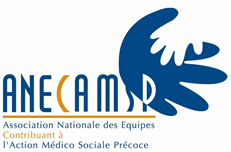 Enquête adressée à tous les adhérents  concernant leurs attentes vis à vis de l’ANECAMSP en matière de formation.L’ANECAMSP se préoccupe de la transmission des savoirs, des connaissances, des expériences, des valeurs de l’Action Médico-Sociale Précoce, notamment aux nouveaux professionnels arrivant dans les équipes, en tenant compte de l’évolution législative, sociétale et contextuelle.Votre avis nous est indispensable pour préciser au mieux les besoins des équipes, et le rôle que l’ANECAMSP a ou pourrait avoir dans le domaine de la formation. Merci de prendre le temps de répondre à cette enquête anonyme, si possible avant le 10 juillet. Les commentaires libres sont bienvenus. Vous êtes : Un CAMSP associatif          Un CAMSP hospitalierUn CAMSP autre gestionnaire Un SESSADUne autre structure/institution Un professionnel individuelUn parent Si structure, nombre d’ETP Etat des lieux de la formation au jour d’aujourd’hui :*En 2014, pouvez-vous préciser pour votre structure :- la montant total de votre budget formation - le budget moyen alloué par professionnel- le nombre de jours de formation moyen utilisé par chaque professionnel- le nombre de professionnels partis en formation par rapport à l’effectif global (ratio) - les fonctions des professionnels non partis en formation- les contraintes demandées pour le financement des formations (CIF, DPC...)  Précisez : *Actuellement,  privilégiez-vous ? (classez par priorité de 1 à 5) :- la participation aux journées et congrès nationaux - la participation à des journées d’étude régionales - la formation externalisée individuelle d’un ou plusieurs professionnels - la formation interne sur site de l’ensemble de l’équipe - la rencontre et les formations thématiques régionales par professionCommentaire libre : Les formations réalisées en 2013-2014-2015  par thème (selon les missions répertoriées dans l’enquête CNSA) :Les formations souhaitées  (numérotez par ordre prioritaire) : Vos attentes vis à vis de l’ANECAMSP en terme de formation : MERCI de votre aide précieuse.Le résultat de cette enquête vous sera communiqué en septembre 2015Enquête à retourner avant le 10 septembre à ANECAMSP 10, rue Erard 75012 PARIS ou par e-mail contact@anecamsp.orgFormations réalisées Pour quels professionnels ? Organismes et/ou Personnes ressources sollicitées pour cette formation Prévention RepérageDépistage DiagnosticAnnonce SoinsModalités de prise en charge AccueilTravail avec les familles Socialisation ScolarisationPartenariats LégislationGouvernanceEvaluation  Formations souhaitées Pour quels professionnels Personnes ressources envisagées ou souhaitées pour cette formation Prévention RepérageDépistage DiagnosticAnnonce SoinsModalités de prise en charge AccueilTravail avec les familles Socialisation ScolarisationPartenariats LégislationGouvernance Evaluation ouinonCommentaire Journées nationales à Paris Journées nationales en régionSoutien à l’organisation de réunions régionales Mise en lien avec des professionnels ressources Conseil en terme de formations existantes Organisation de formations spécifiques pour les professionnels de CAMSP (précisez)Participation à un module concernant l’accompagnement médicosocial précoce dans des formations universitaires ou qualifiantes (DIU, CAFERUIS, CAFDES...) Intérêt pour utiliser certaines interventions de colloques en e-DPC (formations sur internet) Autres…